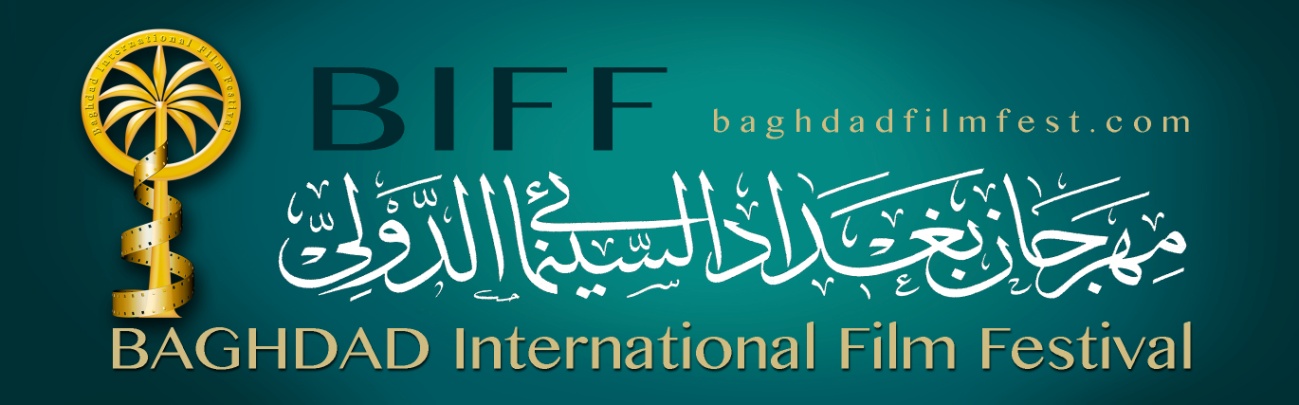 8 BIFF 2016 - Rules & RegulationsThe 8 th edition of the Baghdad International Film Festival (BIFF), scheduled to take place on December 1st-5th 2016 in Baghdad, has launched its call for entries. As indicated in  the Festival's press release, the Festival is looking for short-form, documentary, and feature film submissions in all genres. Entry forms, rules and regulations are available on this website. The submission deadline is June 1st  2016.For the previous BIFF editions in  2005 ,  2007 , 2011 ,2012 , 2013 , 2014 and 2015 a total of  more than 5000  submissions were received from all over the world. In the 7th edition, 120 films were screened in the main competition categories of narratives, shorts  and documentary films.THE FESTIVAL PROGRAMOfficial Competitions: There are three: for long fiction, short fiction, and documentaries. Panorama: This non-competitive section screens a selection of films produced in the country selected to be the “guest of honor”. Seminars are also organized to provide  information about this country`s cinema, history, culture and film-makers.New Horizons: This section is reserved for Iraqi film-makers, encouraging in particular students who have graduated from the Faculty and Institute of Fine Arts in Baghdad and other Iraqi provinces.Human Images: This section awards a prize for the best films on human rights in Iraq and the world. It aims to encourage Iraqi and non-Iraqi film-makers to deal with this issue and use cinema to highlight the reality of people, in Iraq and elsewhere, who suffer from the violation  of human rights. A particular focus on the rights of women and children is encouraged.Arab Women Film- makers: This section is reserved for Iraqi and Arab women film-makers in order to encourage them  to be part of the cinema business and  demonstrate how they have been able to overcome difficulties and obstacles, competing equally with their male colleagues.Photography Exhibition: This non-competitive event provides  space for photographers to exhibit their work under the title “Baghdad stands up again.” Photography may focus on a number of themes, including social life, cultural life, people, children, women, nature, and landscape.JURIES AND AWARDSAn international jury will select the winning films in each of the six  competitions. There  will be  2 prizes in each category :     1- Long fiction Competition : 1st and 2nd prizes    2- Short drama Competition . 1st and 2nd prizes    3- Documentary film Competititon:1st and 2nd prizes    4- Human Images Competition: 1st and 2nd prizes    5- Arab Women Film-makers Competition: 1st and 2nd prizes    6- New Horizons Competition: 1st and 2nd prizesThe jury have the right to give a special prize, to divide a prize and not to give one of the prizes, depending  on their evaluations .The decisions of the festival management and juries are final. Entry and participation  for the categories of  fiction, documentary and short films implies unconditional acceptance of the regulations. If no category is indicated in the submission, the festival’s management will make a final decision.The sponsors’ logo(s) will appear on the festival’s posters and other publications . For more details about the levels of sponsorship, please contact the festival’s management. ELIGIBILITY FOR ENTRY All sections, with the exception of the Iraqi Film Competition (New Horizons) , are open to filmmakers from all nations. Eligibility and prizes for the sections are listed in these Rules & Regulations. All submitted films must have been  produced after January 1st 2014 with the exception of films from the country selected to be the “guest of honor”  and a few selections for the Panorama section. 1. HOW TO ENTER 1.1 No entry fee is required to submit your film to the Festival and no charges on the festival for the projections. 1.2 All entries must be submitted before 1st  June  2016 by completing the entry form and mailing a DVD or a digital file of the film. All materials must be received by the Festival offices on or before the deadline 1.3 Submissions must include the following materials:Two multi-zone or region-free DVD copies or digital file  of the film with English or Arabic subtitles. Each DVD or a digital file must be clearly marked with the film’s title, director’s name, year, country of production, and running time.Press materials, including production credit list, synopsis in English and/or Arabic, director’s biography, director’s filmography, high-resolution photograph of the director, one printed full-color still, poster and any other relevant background information on the filmAll pictures should be send in jpg format only .All the supporting materials should be sent by email to the address indicated,  immediately after completing the online entry form successfully.The festival administration will not consider submissions without supporting materials 1.4 Electronic address for submissions , online entry form. Please note that incomplete entry forms will not be considered. The information entered on the entry form is essential for your film’s consideration.* Submissions is free through our festival officale website. 1.5 The cost of shipping an entry must be paid by the entrant . Submission materials will not be returned unless previously agreed upon between the sender and the Festival. 1.6. Submission of a film implies unconditional acceptance of the Rules & Regulations. 1.7. Submissions should be sent to the address below in envelopes clearly marked with “For cultural use only” and “No commercial value” postmarked until the final deadline of June  1st 2016. Postal Address Baghdad International Film FestivalP.o Box 55503 -Baghdad post officeBaghdad -IRAQ 2. IF YOUR FILM IS SELECTED FOR PARTICIPATION 2.1 The Festival reserves the right to assign each film to the section it believes most appropriate. 2.2 Notification of acceptance for invited films will be sent out by the Festival no. Later than 1st   November  2016 Correspondence will be conducted via email. 2.3. Any changes to the information in the entry form must be communicated to the Festival without delay. Email any changes CONTACT 2.4 The Festival will announce its program  ten days before the festival date. 2.5 If your film is not selected, the Festival will do its best to inform you before the announcement of the program. Festival programmers may communicate with film-makers regarding their films, but the Festival reserves the right not to comment on the reasons for not selecting a film.2.6 After selecting a fiction, documentary or a short film, the festival reserves the right to use up to three minutes from the films for broadcasting purposes, on BIFF-related websites or in theatres. The festival also reserves the right to use the film’s publicity materials (press books, posters, stills, etc.) to promote the festival. 2.7 The Festival will not pay any fees for the projections for the selected films as there are  no entry fees for the festival audiences. 2.8 The Festival reserves the right to screen each film up to 5 times within and after the festival in  non commercial screening . 3.REQUIREMENTS  FOR SELECTED  FILMS 3.1 All copies for projection  should be sent to the festival’s postal address  immediately after the festival announces the selections. 3.2 All shipping fees are to be covered by the participants. 3.3 The projection  copy must be in one of the following formats: (a) Digital file (b) bluray (c)- Betacam PAL tape (d)Betacam SP PAL (f) DVCAM 3.4 A projection  copy with English or Arabic subtitles must be provided for all films not in Arabic or English.3.5 Films that are selected must also provide a completed film information form and list of materials. 3.6 DVD screeners will not be returned 4. SHIPPING AND INSURANCE 4.1 The Festival will cover the cost of shipping the projection  copy after the festival’s closing. 4.2 The Festival covers insurance costs for the projection  copies of all invited films while they are in the Festival’s possession. All insurance costs for shipping the exhibition copy to and from the Festival must be covered by the shipping agent or sender. In the case of loss or damage, the Festival will only be responsible for the replacement value of the print if it was originally received by the Festival in good condition and if notification of the damage is received no later than November 30, 2016. 4.3 3 All projection copies must reach the Festival offices no later than August  1st 2016. If the projection copy is not in perfect condition, the Festival may refuse to screen it.4.4 From our experience , please note that all parcels send to Iraq by normal post (not by the Express post ) took between  2 to 3 weeks to arrive to the festival .please put that in consideration when you send the DVDs or any other materials. 4.5 The Festival reserves the right to change the above rules and regulations without notice.www.baghdadfilmfest.comFacebook:http://www.facebook.com/BaghdadFilmFestivaltwitter@BaghdadFilmFestFor all Contactsbaghdad@baghdadfilmfest.comTaher ALWANBIFF Founder & Director...............................................................................تعليمات وارشادات : قانون المهرجان باللغة العربية  2016، اضغط هنا